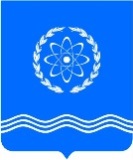 				ОБНИНСКОЕ  ГОРОДСКОЕ  СОБРАНИЕГОРОДСКОГО ОКРУГА «ГОРОД ОБНИНСК»П Р О Т О К О Л  № 13г. Обнинск 									от 24 мая 2016 годаПредседательствующий: Викулин В.В. –   Глава городского самоуправления,							Председатель городского СобранияПрисутствовали депутаты городского Собрания:Наволокин В.В. –  заместитель Председателя городского СобранияОтсутствовали депутаты городского Собрания: Сергеева Л.А., Светлаков В.Б. Приглашены: Шапша В.В. – глава Администрации города;Коновалова Л.И. – начальник Управления финансов Администрации города;Помещикова С.А. – начальник Правового Управления Администрации города;Шаванова Т.В. – заместитель начальника Управления финансов Администрации города;Степанов С.А. – заместитель начальника управления делами Администрации города;Артемьев Г.Ю. – председатель Контрольно-счетной палаты муниципального образования  «Город Обнинск»;Иванова Е.В. – заместитель председателя Контрольно-счетной палаты муниципального образования «Город Обнитск»; Гридунов М.М. – и.о. прокурора города Обнинска младший советник юстиции.Представители средств массовой информации.ПроектПОВЕСТКА ДНЯ:Об утверждении отчета об исполнении бюджета города Обнинска за 2015 год			Коновалова Л.И. – начальник Управления финансов  Администрации городаАртемьев Г.Ю. – председатель Контрольно-счетной палатыПахоменко К.В. – председатель комитета по бюджету, финансам и налогамО внесении изменений в Положение о порядке проведения оценки регулирующего воздействия проектов нормативных правовых актов муниципального образования «Город Обнинск», затрагивающих вопросы осуществления предпринимательской и инвестиционной деятельности», утвержденное решением Обнинского городского Собрания от 08.12.2015 № 02-05Нарусов М.А. – председатель комитета по законодательству и местномусамоуправлениюО комиссии по рассмотрению кандидатов на присуждение премий одаренным детямСветлаков В.Б. – председатель комитета по социальной политикеО награждении Почетной грамотой Обнинского городского СобранияВикулин В.В. – Глава городского самоуправления,		Председатель городского СобранияРазное: ВИКУЛИН В.В. открыл заседание городского Собрания  и поприветствовал всех присутствующих. Предложил принять повестку дня за основу. Поставил это предложение на голосование.ГОЛОСОВАЛИ: «за» - 28  , «против» - 0, «воздержались» - 0.Предложил проголосовать за повестку дня в целом.ГОЛОСОВАЛИ: «за» - 28, «против» - 0, «воздержались» - 0.Повестка дня утверждена.1.СЛУШАЛИ: КОНОВАЛОВУ Л.И. – начальника Управления финансов Администрации города по первому вопросу повестки заседания городского Собрания «Об утверждении отчета об исполнении бюджета города Обнинска за 2015 год».КОНОВАЛОВА Л.И. доложила, что за 2015 год в бюджет города Обнинска поступило доходов в сумме 3 234 832 тыс. рублей или 96,9% к уточненному годовому плану. По сравнению с прошлым годом общий объем доходов уменьшился на 332 134 тыс. рублей или на 9,3%. Налоговых и неналоговых доходов поступило 1 866 114 тыс. рублей или 96,8% к уточненному годовому плану, и на 7,9%  ниже поступлений 2014 года. Налоговые доходы поступили в сумме 1 361 105 тыс. рублей.Неналоговые  доходы  поступили  в объеме  505 009 тыс. рублей.  По сравнению с 2014 годом неналоговые доходы сократились на 17,8%. Снижение произошло по доходам от использования муниципального имущества (арендная плата), по доходам от продажи муниципального имущества и земельных участков, по прочим неналоговым доходам, включающим поступления  от компенсационной стоимости зеленых насаждений, от установки и эксплуатации рекламных конструкций.Безвозмездные поступления от других бюджетов бюджетной системы Российской Федерации в отчетном периоде получены в сумме  1 369 947 тыс. рублей.Налоговые доходы на 99% сформированы за счет поступлений налога на прибыль организаций, налога на доходы физических лиц, налогов на совокупный доход и налогов на имущество.Налог на доходы физических лиц исполнен на 95,3% к плану. По налогам на имущество, включающим налог на имущество физических лиц, налог на имущество организаций и земельный налог, исполнение составило 276 546 тыс. рублей, что ниже поступлений 2014 года на 20,1%.Поступления по  земельному налогу сократились в отчетном году на 22,6% к уровню 2014 года, что обусловлено следующими причинами:- изменение кадастровой оценки земельных участков;- льготы, предоставленные федеральным и областным плательщикам;- рост задолженности.Расходы бюджета города за 2015 год исполнены в сумме 3 477 820 тыс. рублей, практически на уровне прошлого года. Капитальные расходы, включая расходы по капитальным ремонтам, составили 394 млн. рублей. Удельный вес капитальных расходов к общему объему расходов составил 11,3 %., в том числе:- строительство детского сада в 38 мкр-не;- строительство лыжероллерной трассы;- ремонт дорог, благоустройство внутридворовых территорий, в том числе в рамках деятельности ТОС;- ремонтные работы учреждений образования и культуры;- строительство хозфекального коллектора;- реконструкция пешеходного моста через р. Репинка;- окончание реконструкции фонтанного комплекса.Бюджет города сохраняет свою социальную направленность. Расходы на финансирование социальной сферы в 2015 году исполнены в объеме 2 397 878 тыс. рублей, или 68,9% от общего объема расходов. Расходы на образование составили  1 515 804 тыс. рублей, социальную  политику  –  605 655 тыс. рублей,  культуру и  кинематографию  –  199 586 тыс. рублей,  физическую культуру и спорт –  76 833 тыс. рублей.В 2015 году из бюджета города предоставлено субсидий на выполнение муниципальных заданий бюджетным и автономным учреждениям в  объеме  1 млрд. 370 млн. рублей, или 39,4% от общего объема расходов бюджета, субсидий на иные цели – 84 млн. рублей (2,4% от общего объема расходов).На оплату труда работникам бюджетной сферы (с начислениями) в 2015 году было направлено 1 492 621 тыс. рублей или 42,9 % от общего объема расходов бюджета. В том числе на выплату муниципальных надбавок из бюджета города было выделено 164 млн. рублей.За счет средств, предоставленных из федерального бюджета для осуществления мероприятий по развитию и поддержке социальной, инженерной и инновационной инфраструктуры наукограда, израсходовано 49 млн. рублей.Бюджет города исполнен с дефицитом  в размере 242 988 тыс. руб. В качестве источников финансирования дефицита бюджета города были привлечены бюджетные кредиты и кредиты коммерческих банков, а также остатки средств на счетах по учету  средств бюджета.Муниципальный внутренний долг по сравнению с началом 2015 года вырос на 125 572 тыс. рублей и составил на конец года 375 650 тыс. рублей.В результате проведенного мониторинга Министерством Калужской области по итогам оценки качества управления бюджетным процессом, принятия мер по формированию и исполнению местных бюджетов Муниципальному образованию «Город Обнинск» присвоено первое место.Обратилась к депутатам с просьбой Администрации города об утверждении отчета об исполнении бюджета города Обнинска за 2015 год.ВИКУЛИН В.В. предоставил слово Артемьеву Г.Ю. – председателю Контрольно-счетной палаты муниципального образования  «Город Обнинск».АРТЕМЬЕВ Г.Ю. сообщил, что в соответствии с Бюджетным кодексом Российской Федерации и статьей 13 Положения «О бюджетном процессе в городе Обнинске» проведена проверка отчета об исполнении бюджета города Обнинска за 2015 год. Проверена бюджетная отчетность в Администрации города: в Управлении финансов, в Управлении культуры и молодежной политики, в Управлении социальной защиты населения, в Управлении общего образования,  в Обнинском городском Собрании и в Контрольно-счетной палате. Вся отчетность представлена в сроки и в соответствии с правилами. Также проведена инвентаризация всех активов и обязательств. Контрольно-счетная палата подготовила заключение, которое было рассмотрено на профильных комитетах городского Собрания. Предложил учесть заключение Контрольно-счетной палаты при утверждении отчета об исполнении бюджета города Обнинска за 2015 год.ВИКУЛИН В.В. предоставил слово Пахоменко К.В. – председателю комитета по бюджету, финансам и налогам. ПАХОМЕНКО К.В. сказал, что отчет об исполнении бюджета города Обнинска за 2015 год был рассмотрен в соответствии с Положением «О бюджетном процессе в городе Обнинске» и утвержденным графиком. Все документы от Администрации города представлены в городское Собрание в полном соответствии и в установленные сроки. Контрольно-счетной палатой проведена внешняя проверка отчета и составлено заключение. Также были проведены публичные слушания, которые прошли 12 мая 2016 года. По итогам публичных слушаний принято решение одобрить отчет об исполнении бюджета города Обнинска за 2015 год.Добавил, что отчет рассмотрен на всех профильных комитетах городского Собрания, замечаний от депутатов не поступило. Комитеты рекомендовали городскому Собранию утвердить отчет об исполнении бюджета города Обнинска за 2015 год. ПАХОМЕНКО К.В. сообщил, что комитет по бюджету, финансам и налогам составил сводное заключение по отчету об исполнении бюджета города Обнинска за 2015 год и дал две рекомендации: - рекомендовать Администрации города провести работу по совершенствованию бюджетного процесса с целью дальнейшего повышения качества исполнения бюджета города;- рекомендовать Администрации города Обнинска разработать Порядок принятия решения о признании безнадежной к взысканию задолженности по отдельным неналоговым доходам, подлежащим зачислению в муниципальный бюджет.Подвел итог: проект решения Обнинского городского Собрания об утверждении годового отчета об исполнении бюджета города за 2015 год, подготовленный Администрацией города, рекомендуется к принятию Обнинским городским Собранием.ВИКУЛИН В.В. спросил, есть ли вопросы. Вопросы не поступили. Поставил проект решения на голосование.ГОЛОСОВАЛИ: «за» - 28  , «против» - 0, «воздержались» - 0.Решение № 01-13 принято и прилагается.2.СЛУШАЛИ: НАРУСОВА М.А. по второму вопросу повестки заседания городского Собрания «О внесении изменений в Положение о порядке проведения оценки регулирующего воздействия проектов нормативных правовых актов муниципального образования «Город Обнинск», затрагивающих вопросы осуществления предпринимательской и инвестиционной деятельности», утвержденное решением Обнинского городского Собрания от 08.12.2015 № 02-05».НАРУСОВ М.А. доложил, что Положение «О порядке проведения оценки регулирующего воздействия проектов нормативных правовых актов муниципального образования «Город Обнинск», затрагивающих вопросы осуществления предпринимательской и инвестиционной деятельности» принято городским Собранием 8 декабря 2015 года. Данное Положение касается защиты предпринимателей и их интересов. В связи с изменением Федерального закона № 447-ФЗ «О внесении изменений в отдельные законодательные акты Российской Федерации по вопросам оценки регулирующего воздействия проектов нормативных правовых актов и экспертизы нормативных правовых актов» Положение приводится в соответствие.ВИКУЛИН В.В. спросил, есть ли вопросы. Вопросы не поступили. ВИКУЛИН В.В. попросил высказаться по этому поводу НАРУКОВА В.В.НАРУКОВ В.В. сказал, что оценка регулирующего воздействия происходит на федеральном уровне, также есть необходимость проводить данную оценку и на местном уровне.ВИКУЛИН В.В. поставил проект решения на голосование.ГОЛОСОВАЛИ: «за» - 28  , «против» - 0, «воздержались» - 0.Решение № 02-13 принято и прилагается.3.СЛУШАЛИ: ХОМЕНКО М.А. по третьему вопросу повестки заседания городского Собрания «О комиссии по рассмотрению кандидатов на присуждение премий одаренным детям».ХОМЕНКО М.А. доложила, что данный вопрос рассмотрен на заседании комитета по социальной политике и на заседании комитета по законодательству и местному самоуправлению. Депутаты комитета по социальной политике предложили утвердить следующие кандидатуры: - Заеленков Дмитрий Николаевич – депутат Обнинского городского Собрания;- Рожкова Надежда Георгиевна – депутат Обнинского городского Собрания;- Силуянов Александр Юрьевич – депутат Обнинского городского Собрания;- Сухарев Александр Егорович – депутат Обнинского городского Собрания;- Смирнова Татьяна Васильевна – главный специалист отдела мониторинга и анализа качества образования Управления общего образования Администрации города Обнинска;- Тюриков Сергей Борисович – главный специалист Комитета по физической культуре и спорту Администрации города Обнинска;- Фалеева Ирина Николаевна – начальник Управления культуры и молодежной политики 					Администрации города Обнинска.Председателем комиссии по рассмотрению кандидатов на присуждение премий  одаренным детям предложили утвердить Сухарева Александра Егоровича.ВИКУЛИН В.В. спросил, есть ли вопросы. ВИКУЛИН В.В. спросил, когда будут подведены итоги и вручены награды.ХОМЕНКО М.А. ответила, что заявления принимаются до 1 июня, затем приступает к своей работе комиссия и на июньском заседании городского Собрания уже будут подведены итоги.ВИКУЛИН В.В. поставил проект решения на голосование.ГОЛОСОВАЛИ: «за» - 28  , «против» - 0, «воздержались» - 0.Решение № 03-13 принято и прилагается.4.СЛУШАЛИ: ВИКУЛИНА В.В. по четвертому вопросу повестки заседания городского Собрания «О награждении Почетной грамотой Обнинского городского Собрания».ВИКУЛИН В.В. доложил, что в связи с 70-летием  основания организации Акционерного общества «Государственный научный центр Российской Федерации – Физико-энергетический институт имени А.И.Лейпунского», есть предложение – наградить коллектив почетной грамотой Обнинского городского Собрания за значительный вклад в развитие атомной отрасли, высокоэффективных ядерных технологий и научного потенциала страны в целом и города Обнинска в частности.ВИКУЛИН В.В. спросил, есть ли вопросы.Вопросов не поступило. Поставил проект решения на голосование.ГОЛОСОВАЛИ: «за» - 28  , «против» - 0, «воздержались» - 0.Решение № 04-13 принято и прилагается.ВИКУЛИН В.В. объявил о закрытии заседания.Глава городского Самоуправления,Председателя городского Собрания 					В.В. Викулин2 – в дело1 – Администрация 1 – прокуратураАнциферов Р.Г.Березнер Л.А.Галкин И.А.Гуров З.Р.Журавлев М.В. Заеленков Д.Н. Зыков А.А.Корнилова Е.И. Косинская А.Б.Краско С.П.Наруков В.В.Нарусов М.А.Пахоменко К.В. Петров В.А. Пикалов В.С. Плашкевич В.Е.Рожкова Н.Г.Самбуров Д.А.Силуянов А.Ю.Скиртач Т.В. Сошников М.А.Сухарев А.Е. Фрай Ю.В.  Халецкий Е.В. Хоменко М.А. Шатухин А.Е.